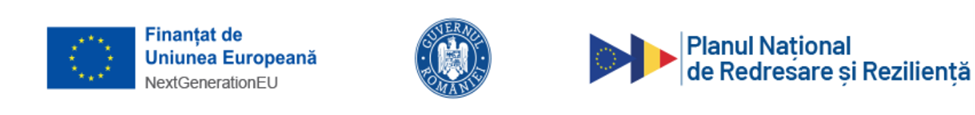 ANEXA 4DECLARAȚIE DE CONSIMȚĂMÂNT PRIVIND PRELUCRAREA DATELOR CU CARACTER PERSONALPentru cererea de finanțare pentru Proiectul cu titlul [completați cu titlul complet al proiectului] din care această declarație face parte integrantă, în cadrul Planului Național de Redresare și Reziliență, Componenta C15: Educație, Reforma 6: Actualizarea cadrului legislativ pentru a asigura standarde ecologice de proiectare, construcție și dotare în sistemul de învățământ preuniversitar, Investiția 10: Dezvoltarea rețelei de școli verzi și achiziționarea de microbuze verzi – apel ”Microbuze electrice pentru elevi”.[Această declarație se completează de către reprezentanții legali ai solicitantului[CONSIMŢĂMÂNTSubsemnatul / Subsemnata ______________________________________________________________________, CNP _____________________________, posesor/posesoare a CI seria __________,  nr ______________________, domiciliat/ă în ________________________________________________________________________________, e-mail _____________________________, telefon _____________________________, în calitate de reprezentant legal al ____________________________________________________________________________________ .(se vor completa denumirea, CUI/CIF și  adresa sediului social al solicitantului)Declar prin prezenta că sunt de acord ca Ministerul Educației să fie autorizat, prin compartimentele de specialitate responsabile cu evaluarea, selecția și contractarea cererii de finanțare cu titlul [completați cu titlul complet al cererii de finanțare/proiectului], să proceseze datele mele personale/ale instituției pe care o reprezint, în cadrul activității de evaluare, selecție și contractare, în baza Regulamentului (UE) nr. 679/2016 privind protecția persoanelor fizice în ceea ce privește prelucrarea datelor cu caracter personal și privind libera circulație a acestor date și de abrogare a Directivei 95/46/CE (Regulamentul general privind protecția datelor), precum și prelucrarea, stocarea/arhivarea datelor conform normelor legale incidente. De asemenea, prin prezenta sunt de acord cu prelucrarea datelor cu caracter personal în scopul mai sus menționat, cu furnizarea datelor personale precum și cu accesarea și prelucrarea acestora în bazele de date publice cu scopul realizării verificărilor presupuse de ghidul specific aplicabil, acordând inclusiv dreptul Ministerului Educației de a utiliza datele disponibile în baze de date externe în scopul identificării și calculării indicatorilor de risc în procesul de evaluare și selecție și contractare a cererii de finanțare pentru Proiectul cu  titlul _____________________________ .Declar că am luat cunoștință de drepturile mele conferite de Regulamentul (UE) nr.  679/2016, inclusiv despre drepturile pe care subiecţii datelor cu caracter personal le deţin, dreptul la acces la date, dreptul la ștergerea datelor (“dreptul de a fi uitat”), dreptul la restricționare, dreptul la portabilitatea datelor, dreptul la opoziție, dreptul la rectificare în conformitate cu prevederile legale în vigoare.Modalitatea prin care solicit să fiu contactat în scopul furnizării de informații este sistemul electronic și/sau adresa de email _____________________________ și/sau fax _____________________________ .Declar că am înțeles această declarație de consimțământ, că sunt de acord cu procesarea datelor mele personale prin canalele de mai sus în scopurile descrise în această declarație de consimțământ. Reprezentant legalPrenume și Nume 		___________________ Funcția ocupată în organizație:	___________________Data:				___________________ Semnătura:			___________________ 